Разъяснения
о порядке предоставления компенсации части родительской платы
за нахождение ребенка в детском саду 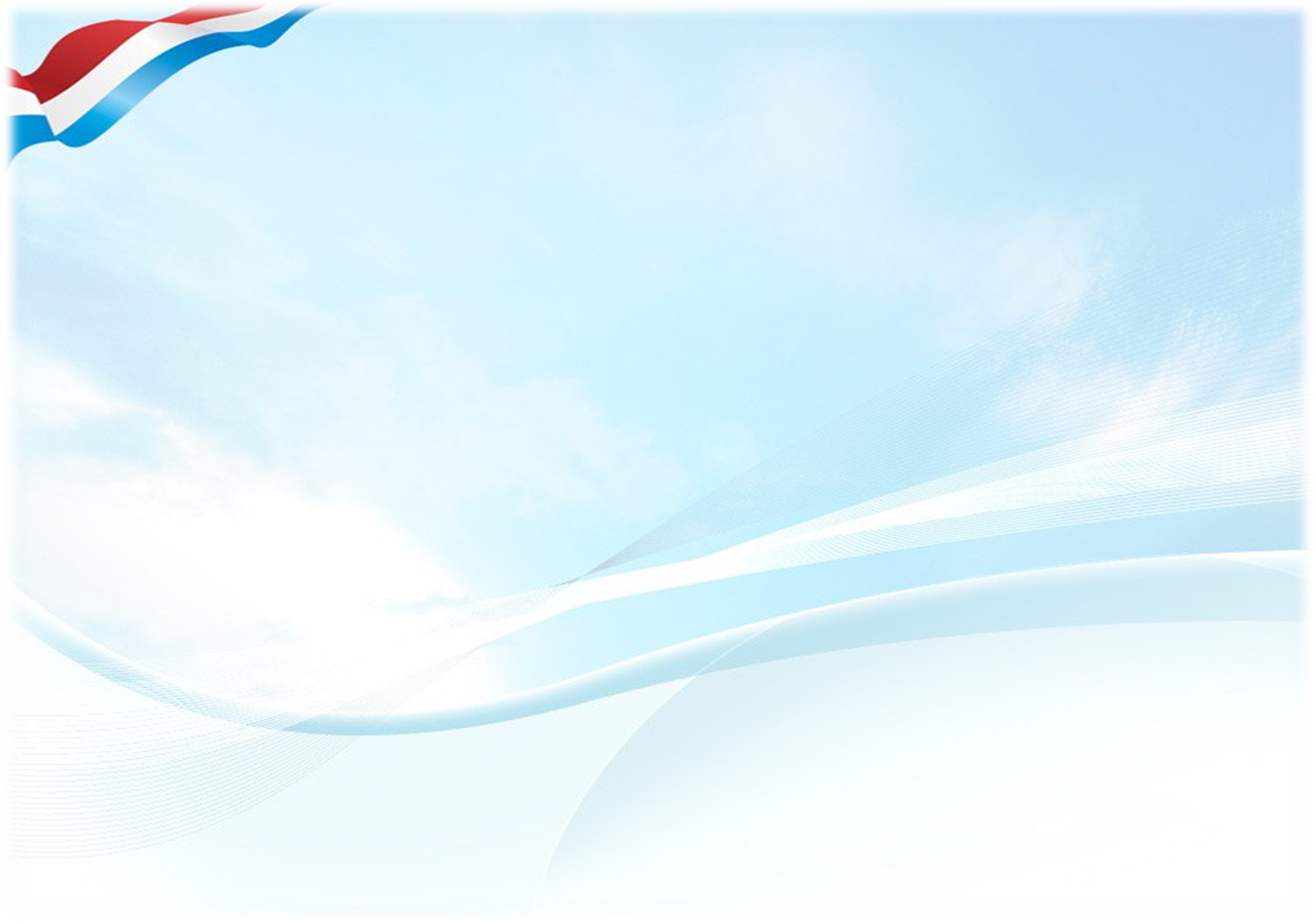 С 2017 года изменился порядок предоставления компенсации части родительской платы за присмотр и уход за  детьми  в образовательных учреждениях, реализующих основную общеобразовательную программу дошкольного образования (далее – компенсация). Компенсация  предоставляется одному из родителей (законному представителю) ребенка, внесшему родительскую плату за детский сад, при условии, если среднедушевой доход семьи не превышает 150 % величины прожиточного минимума в расчете на душу населения (в настоящее время –  15021 руб. на каждого члена семьи). Лицам, обратившимся за назначением компенсации впервые, компенсация  предоставляется с месяца обращения заявителя с документами,  в том числе подтверждающими доход.Для исчисления величины среднедушевого дохода учитывается общая сумма доходов семьи (родители и их несовершеннолетние дети)  за 3 последних календарных месяца, предшествующих месяцу подачи заявления о компенсации, полученная сумма делится на 3 и на количество членов семьи.Компенсация  выплачивается в течение 12 месяцев, после чего документы о доходах подлежат обновлению.	Размер компенсации составляет: 20% среднего размера родительской платы на первого ребенка, 50 % на второго, 70% на третьего и последующих детей.Перечень документов для назначения компенсации части родительской платы паспорт или иной документ, удостоверяющий личность;свидетельство о рождении ребенка;свидетельство о рождении (свидетельство о смерти) предыдущих детей, если ребенок не первый;справка образовательной организации, реализующей образовательную программу дошкольного образования,   об обучении ребенка в соответствующей образовательной организации*;решение органа местного самоуправления об установлении опеки (попечительства) над ребенком - для опекунов (попечителей)*;справка о составе семьи;*документы (справки) о доходе семьи за три месяца, предшествующих месяцу обращения.*Документы запрашиваются в порядке межведомственного взаимодействия, если не были предоставлены заявителем самостоятельно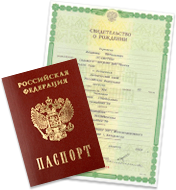 